Урок професійного визначення учнів 11-12 клас. Виконання практичного завдання «На кашу з маслом...»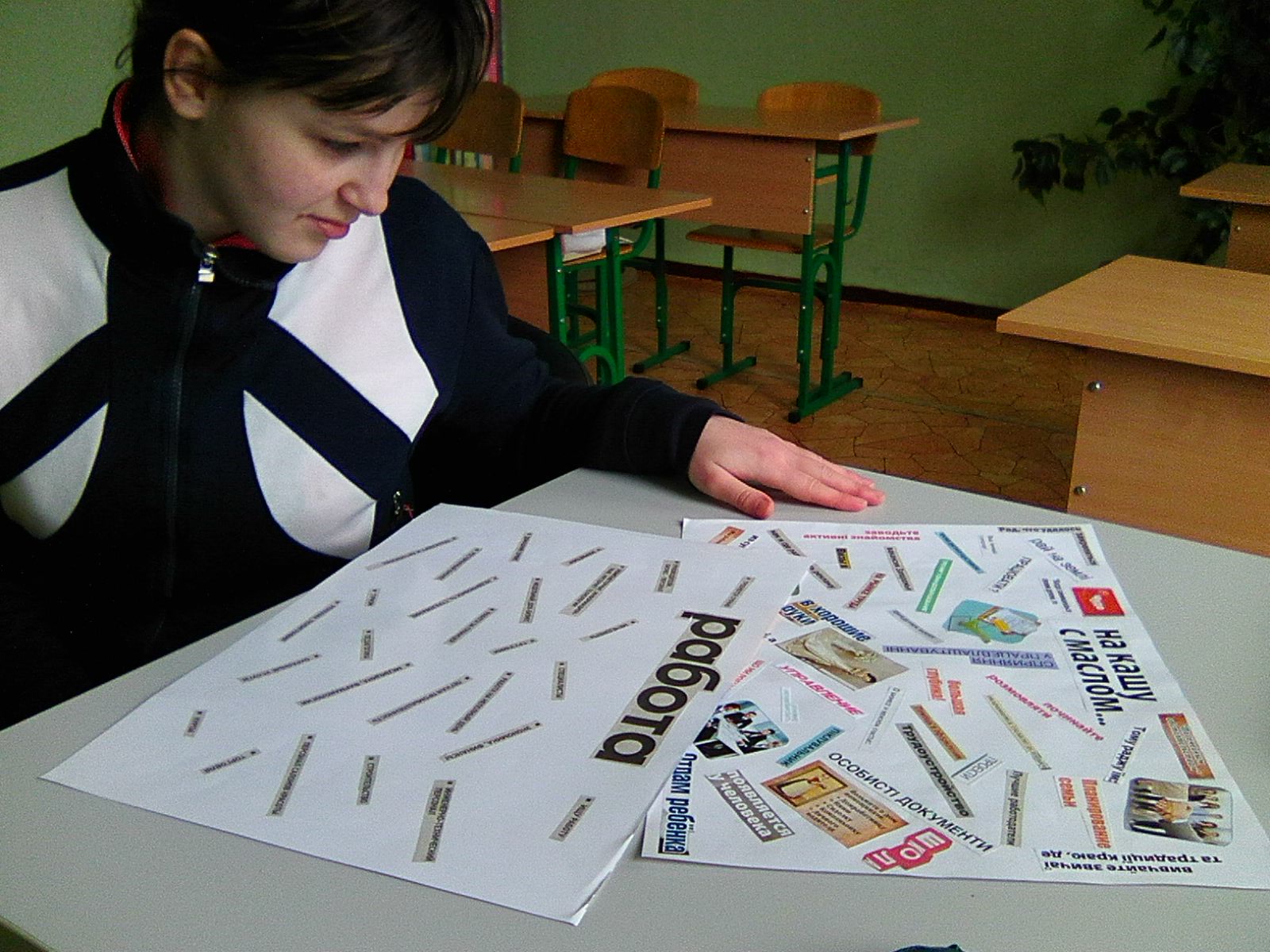 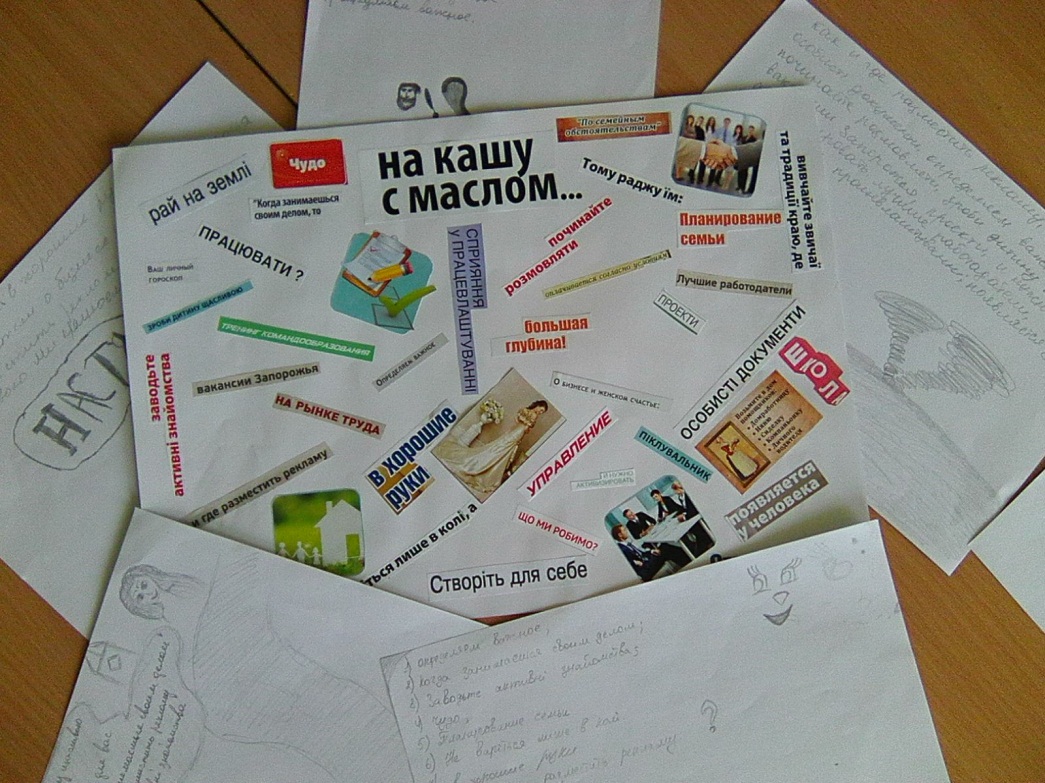 Вправа на розвиток навичок ділового мислення, логічної послідовності і  вміння визначати пріоритети. 